Lawhead School Parent Council Meeting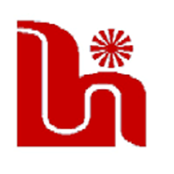 Monday 21st February 7:30pmEGM Minutes Welcome and apologiesPresent:  Amy Niven, Laura Sinclair, Sarah Kay, Donna Bain, Jen Simpson, Emma Allan, Melanie Dobie, Rachel Deegan, Heather Gaunt, Nicola Steven, Emma Nylk, Cathy Taylor, Lucy Scott, Kate Duff, Melati Cox, Emma Ward, Sarah Donald, Leanne Messenger, Ozge Senay, Brian Thomson, Sabine Parrang, Claire Olley, Elizabeth Peacock and Cheryl Dochard.Apologies:  Theresa Ring and Heather LewisMinutes from the previous meeting (AGM)Approved.  Proposed by: Sarah Kay and seconded by Heather Gaunt. School updateUpdate by Mrs Bain.  School update was put on Facebook page.  Questions put forward:Numerous questions regarding Covid 19 situation and rules in school: Continue to follow Scottish guidance and Fife council will use to update and risk assess. Letter from Carrie Lyndsey 4th February was shared.  Once Scottish government changes their guidance school will follow this.  The rules remain stricter within the schools due to high number of unvaccinated children. PE Kit still to come dressed?:  Children to continue to come dressed for PE days as currently not using the changing rooms.School lunches remaining the same?:  P4-7 will continue to have their lunch in their classrooms.  Scottish guidance remains that large crowds are to be avoided.  Not sure when the dinner hall can be opened up again for these children.Covid rules on transition?:.  P7 going to S1 will have a 3 day visit to madras in person.  We are also hoping the normal nursery to P1 transition will go ahead.  Children and parents both able to come and visit.  At this stage unsure what it will look like.Bullying policy?:  Yes there is and Mrs Bain will put the policy on the school website.  Please always get in touch with the school if you have any concerns.Attainment UpdateUpdate by Mrs Bain:Following last update there was a few questions regarding stretch targets.Stretch target are set to help close the attainment gap by 2024/25 – focus for the recovery period.Targets are set for achievement of CFE levels in P1, P4 and P7 based on SIMD quintiles.Aim for quintile 1 – 85% - most deprived.Aim for quintile 5 – 90% - most affluent.Covid has had an impact on closing the attainment gap.We have incremental stretch targets for each year up to 2024/25 based on Lawhead’s SIMD quintiles.Stretch targets give an indication of the achievement levels that are needed given the school’s SIMD profile, for Fife to achieve its ambition for meeting the national stretch targets for 2024/25. – to help close the attainment gap.Stretch targets are calculated using CFE data inputted by class teachers and quality assured by myself and Mrs Simpson.  SIMD data held on record based on postcodes.Although we report on P1, P4 and P7, there are some difficulties in comparing this years P7 data with last year P7s.Last year – 32 P7This year – 19 P7For more accurate comparison you may wish to compare this sessions P7 with the data from 2019 when these children were in P4.To get a more accurate picture we trach pupil attainment over time and follow individuals progress through levels.Also following the 2 lockdowns and periods of remote learning, it has taken time to ensure pupil attainment data in accurate.P1-P7.  As I explained at a previous PC meeting this is a national trend and not a Lawhead trend.  Please take some time to review the CFE and benchmarks for early, first and second level and remember early level is 2 years at nursery and then completed during P1.  By the time we reach second level there are significantly more that require explicit learning and teaching, to be revisited regularly and pupils must be able to demonstrate application in order to achieve a level.  Barriers to learning often not identified until P3/4 or sometimes later.Attainment data is monitored at termly meetings with class teachers and based on formative, summative observations, ongoing learning, and teaching teachers use their professional judgement to project when pupils in their class will achieve a level.We carry out moderation activities with teaching staff working with stage partners and we have a quality assurance calendar in place that includes jotter monitoring and lesson observations.  We have computer systems in place to track learner progress.  Monthly meetings with SFL to monitor impact of interventions.Plans to improve attainment will be based on robust self-evaluation, review of our SIP and PEF plans – based on our data and evidence.  This will inform next sessions SIP and PEF planning.Parent Council Update:Fundraising Updates:  Update by Amy Niven.  Festive shopping raised £33.  Disappointing, only a handful of people.  Hopefully be more successful in person next year.Christmas treasure map – Raised £260, thank you Nicola Steven for organising, hope people enjoyed this.Travel Improvement Plans Update:  Update done Mrs Bain.  A few weeks ago, junior road safety volunteers, parents, Mrs Bain and Fife Council came and done the route walk which is part of the travel plan.   Travel Plan forwarded on and feedback on track to fully launch travel plan in 4-6 weeks.  Thank you to all parents involved.Uniform Exchange Update:  Update by Rachel and Mrs Simpson.  1st Monday every month, unfortunately missed this month.  There are lots of uniform and we will do in March.  Rachel will put a reminder on Facebook. Outdoor Education Update:  Update by Cathy Taylor and Mrs Simpson.  Waiting on building work in the bumpy area.  Ready to go ahead, hopefully materials coming soon.  Need another greenhouse, any donation would be greatly appreciated.  Children would like a shelter, grant application for this in place.  Will need volunteers later on.Grant Applications Update:  Update by Lucy Scott.  X2 technology grants successful. £500 from community kingdom housing group.  St Andrews welfare trust through Thorntons of Dundee another £500.  Fife property Estate and lettings application done but awaiting.  Amy has thanked everyone involved for all the grant applications.  We came 1st in Tesco, we will receive £1000.Treasurers Update:  Update by Cathy Taylor.  Fundraising summary Cathy will put on Facebook Communication Update:  Update by Laura Sinclair.  Good communications from the school but confusing.  We have made a cheat’s guide to help to use.  Laura presented the communication guide on powerpoint.  This will be passed on to Mrs Bain and she will then be distribute it very soon.  It will be updated as needed, changes with communication. Thank you to Laura and Liz.Future Event Plans Update:  Update by Amy Niven.  Planning x1 big fund raiser event.  Currently technology fund very good therefore will be used to raise for general funds for the school to help benefit the children.  Last fun run was very successful, so we are thinking of something similar, watch this space.  Potentially a social event for the children too.  Hoping to have a fund raiser to focus on the nursery, working with Mrs Simpson for this.  We also need a nursery rep.  Any interest please get in touch.Membership Update:  After this year there will be several members leaving.  We will put on the Facebook page but we are looking for new members.  Roles can be something your interested in.  If keen please get in touch.  Any potential members can be invited to our informal catch up.  It will be great to get new members.  Would like people from all years especially the older years.Council UpdateUpdate by Brian Thompson:Kyle Gardens have proposed parking restrictions and Brian shared the proposed parking Restrictions due to complaints from local resident.  This is disappointing as parking in a safe place is becoming difficult.  The proposed restrictions have come from a local neighbour.  Melanie Dobie and Amy Niven expressed that they felt people were considerate when parking and it is difficult to find a safe place to park.  The neighbour has described parking obstructions and inconsiderately parking.  Emma Nylk commented this might affect the travel plans they are doing and they were not made aware of this, Brian will feed back to the traffic officer.  Melati Cox expressed that the area did not have safe pavements already and safe parking was already an issue.  She lives beside the school and is happy to speak up and object to the proposal.  Brian will speak to Fife officer to see if the Parent Council need to do anything further at present with their objections.Brian is standing down from May.Speed bumps now underway Laed Braes almost finished; top surface will be finished in late summer.A.O.BLawhead Masters:  This is a golf event and needs a lot of organisers and organisation, including specialist input.  Andy Duff has been in contact with Mrs Bain and is happy to help.  It might be possible this year.  ? 20th May but potentially very difficult due to the Open this year.Next meeting May 23rd 2022.  Thank you to everyone attending tonight.